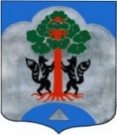 АДМИНИСТРАЦИЯМО СОСНОВСКОЕ СЕЛЬСКОЕ ПОСЕЛЕНИЕМО ПРИОЗЕРСКИЙ МУНИЦИПАЛЬНЫЙ РАЙОНЛЕНИНГРАДСКОЙ ОБЛАСТИПОСТАНОВЛЕНИЕ ПРОЕКТОб утверждении Порядка определения платы по соглашению об установлении публичного сервитута в отношении земельных  участков, находящихся в собственности  муниципального образования Сосновское сельское поселение муниципального образования Приозерский муниципальный район Ленинградской областиВ соответствии со ст. 39.46 Земельным кодексом Российской Федерации, Федеральным законом от 06 октября 2003 года № 131-ФЗ «Об общих принципах организации местного самоуправления в Российской Федерации», Уставом муниципального образования Сосновское сельское поселение муниципального образования Приозерский муниципальный район Ленинградской области, администрация ПОСТАНОВЛЕТ:1. Утвердить административный регламент по предоставлению муниципальной услуги «Порядка определения платы по соглашению об установлении публичного сервитута в отношении земельных  участков, находящихся в собственности  муниципального образования Сосновское сельское поселение муниципального образования Приозерский муниципальный район Ленинградской области» согласно приложению.	2. Опубликовать данное постановление в средствах массовой информации и на официальном сайте муниципального образования Сосновское сельское поселение в сети Интернет.	3. Постановление вступает в законную силу на следующий день, после дня его официального опубликования (обнародования).	4. Контроль за исполнением настоящего постановления оставляю за собой.Глава администрацииМО Сосновское сельское поселение                                                                      Д.Л. СоколовСогласовано:Исп. Барышева О.А.Разослано: дело – 2Приложение к постановлениюАдминистрации МО Сосновскоесельского поселения№__ от  ______.2020г.ПОРЯДОКопределения платы по соглашению об установлении публичного сервитута в отношении земельных  участков, находящихся в собственности  муниципального образования Сосновское сельское поселение муниципального образования Приозерский муниципальный район Ленинградской области Плата за публичный сервитут в отношении земельного участка, рассчитывается пропорционально площади земельного участка и (или) земель в установленных границах публичного сервитута.Плата за публичный сервитут в отношении земельного участка, находящегося в муниципальной собственности и не обремененного правами третьих лиц, устанавливается в размере 0,01 процента кадастровой стоимости такого земельного участка за каждый год использования этого земельного участка. При этом плата за публичный сервитут, установленный на три года и более, не может быть менее чем 0,1 процента кадастровой стоимости земельного участка, обремененного сервитутом, за весь срок сервитута.Размер платы за публичный сервитут рассчитывается в соответствии с пунктами 1 и 2 настоящего порядка исходя из среднего уровня кадастровой стоимости земельных участков по муниципальному району, если в отношении земельных участков и (или) земель кадастровая стоимость не определена.В случае если земельный участок, в отношении которого установлен публичный сервитут, предоставлен юридическому лицу на праве постоянного (бессрочного) пользования, то рыночная стоимость данного права определяется как рыночная стоимость права аренды земельного участка на установленный законом предельный (максимальный) срок, а в случае отсутствия установленного законом предельного (максимального) срока - на сорок девять лет;В случае если земельный участок, в отношении которого установлен публичный сервитут, предоставлен гражданину или имеющей право на бесплатное предоставление в собственность этого земельного участка организации на праве постоянного (бессрочного) пользования или пожизненного (наследуемого) владения, то рыночная стоимость данного права определяется как рыночная стоимость земельного участка. В случае если земельный участок, в отношении которого установлен публичный сервитут, находится в общей долевой собственности или предоставлен в аренду с множественностью лиц на стороне арендатора, то плату за публичный сервитут для каждого из участников долевой собственности или арендаторов рекомендуется рассчитывать пропорционально их доле в праве собственности (в праве аренды) на земельный участок.В случае если публичный сервитут устанавливается в отношении части земельного участка, то плату за публичный сервитут определятся пропорционально площади этой части земельного участка.Плата за установление сервитута определяется в соответствии с настоящим Порядком пропорционально сроку, на  который устанавливается сервитут.В случае досрочного прекращения публичного сервитута внесенная за него плата не подлежит возврату, за исключением случаев, предусмотренных соглашением об осуществлении публичного сервитута.от ** августа 2020 года№ ***